Anno Scolastico 2019-20A tuttiOggetto: Uscita anticipata alunniCome da comunicazione della società GORI, in seguito a guasto improvviso, sono in corso carenze d’acqua e abbassamenti di pressione  nelle seguenti zone:Via Martiri D'Ungheria, Via Leonardo Da Vinci, Via Domenico Catalano, Via Volturno, Via Armando Diaz, Via Passanti, Via Catapano.Considerata le esigenze di pulizia dei locali scolastici, si dispone , per la giornata odierna, l’uscita degli alunni alle ore 13.20.Di tanto si ritengono avvisate le famiglieScafati, lì 11.02.2020                                                                                                         Il Dirigente Scolastico                                                                       Prof. Domenico D’AlessandroLa firma è omessa ai sensi dell’art.3, D.to Lgs 12.02.1993 n.39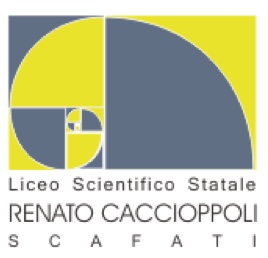 